NOTE: Please send the required documents: 1. final paper(doc&pdf), 2. filled registration form, 3. Payment Voucher to ecnlpir@iased.org (Mail Subject: Paper ID+Registration).ATTENDEE INFORMATION*Full Name:                     *Position√:  Prof. □  Assoc. Prof. □  Asst. Prof. □   Dr. □  Mr. □  Ms. □*Affiliation & Nation:                                                   *Email:                             *Mobile Phone:                             Emergency Contact(Name&Mobile):                                            Postal Address& Zip Code (for post use):                                                             Catering Service(Apr.21)√:  Lunch □           Dinner □Special dietary√: Diabetic □  Vegetarian □  Halal food□  Other □  (please specify:        )Special requirements:                                                                  PAPER INFORMATION*Paper ID:                *Paper Pages:              *Additional Page:                 *Paper Title:                                                                                       *Authors:                                                                          *Will you attend the conference     Yes□      No□*Presentation Type√:  Oral □          Poster □         Remote Video □          Video □ Student ID No.(student only):                                 IASED Member No.(member only):                            * Receipt Issued to:                                         REGISTRATION FEE(by US dollar)*Notice*Ordinary length limits is 5-10 pages per paper, If the paper exceeds 6 pages, the additional pages will be charged.*All the papers will be published on-line. *For "No shows", registration fee is nonrefundable. *Cancellation policy: refund/cancellation requests must be submitted before 21 Oct. 2019, and the cancellation will incur US$100 administrative fee. After the date, the request will not be accepted. *Our payment system will not charge any extra fee, but the credit card payment may incur few exchange commission which is charged by payers' bank, it should be borne by payers.PAYMENT INFORMATIONURL of of official Online Payment System:   http://meeting.yizhifubj.com.cn/web/main.action?meetingId=351* The system accepts VISA /Master for payment, please calculate the amount before payment.Please fill your E-mail address used for payment and Confirmation Number you received after paying. * As the system will intercept the email address for multiple payments, it is recommended to use different email for each paymentIASED MEMBER APPLICATIONJoin IASED now to enjoy the Member Registration Rate. Please compile and return the Membership Form along with your CV to membership@iased.org. Your application will be processed in 5 working days.                                                   OTHERFinally, we suggest you write down a biographical sketch here, for use of making introductions by Session Chair before your presentation gets started.20-120 Words(1-6.5 lines)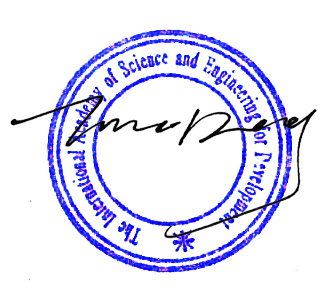 ECNLPIR 2020 Conference Committee                                                   Berlin                                                            ECNLPIR 2020 Registration Form2020 European Conference on Natural Language Processing and Information Retrieval(ECNLPIR 2020) April 20-22, 2020| Berlin, Germany| www.ecnlpir.orgCategoryEarly (due by Jan. 21)Regular(due by Mar.30)Late(After Mar.30)On-site(Apr.20-22)Your choiceYour choiceIASED Member USD 500USD 550USD 600USD 650Nonmember USD 550USD 600USD 650USD 700Student USD 480USD 520USD 550USD 600Listener USD 300USD 350USD 400USD 450Presenters(No publication) USD 400 USD 450USD 500USD 550Social Networking EventTBDTBDTBDTBDTBDAcademic Visit OptionalTBDTBDTBDTBDTBDExtra ItemCostYour ChoiceExtra Page/Per pageUSD 70Extra Paper UploadUSD 370Extra Banquet TicketUSD 70E-mail: Confirmation Number: